OKUL ÖNCESİ DÖNEMDE DAVRANIŞ SORUNLARI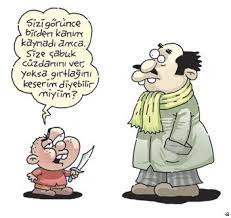 Davranış bozuklukları çocuğun çeşitli ruhsal ve bedensel nedenlere bağlı, iç çatışmalarını davranışlarına aktarması sonucu ortaya çıkar. Hırçınlık, sinirlilik, saldırganlık, inatçılık, yalan, çalma, parmak emme, alt ıslatma, küfür gibi davranışlar davranış bozukluklarına girer.Bir  çocuğun davranışının bozukluk sayılabilmesi  için bazı ölçütler gerekir. Bu ölçütler:Yaşa uygunluk: Her gelişim döneminin kendine özgü davranışları vardır. Bu nedenle çocuğun içinde bulunduğu gelişim döneminin özelliklerini iyi bilmek gerekir. Yoğunluk: Bir davranışın bozukluk olarak kabul edilmesinde ki ikinci ölçüt yoğunluktur. Örneğin: beş yaş çocuğunda öfke ve huysuzluk doğalken, bu davranış başkasına fiziki zarar verme şekline dönüşürse, davranış bozukluğu kategorisine girer.Süreklilik: Çocuğun belirli bir davranış türünü ısrarlı biçimde ve uzun zaman devam ettirmesidir. DAVRANIŞ BOZUKLUKLARININ NEDENLERİKalıtım: Uyumsuzluğun ortaya çıkmasında kalıtımın bir etkisi olduğu gerçektir. Ancak uygun eğitim ortamı hazırlanarak ya bertaraf edilebilir ya da derecesi azaltılabilir.Dikkat  Çekmek: Çocuğa gerekli sevgi ve ilgi gösterilmediğinde ya da yeterli zaman ayrılmadığında dikkat çekmek için davranış bozukluklarına yönelir.İntikam Alma İsteği: özellikle dayak yiyen sevgi verilmeyen çocuk anne babasından intikam almak ister. Otoriter ve baskıcı tutum, katı disiplin anne babaya karşı öfke ve nefret duygularını gelişmesine ve buna paralel olarak başkaldırıcı bir bireyin oluşmasına neden olur.Yetersizlik: Çocuğun kendisine güvensiz olması davranış bozukluklarına neden olur. Anne ve babanın aşırı koruyucu hoşgörülü tutumu gerektiğinden fazla özen gösterilmesi fazla kontrol anlamına gelir. Sonuçta çocuk diğer kimselere aşırı bağımlı, kendine güveni olmayan, duygusal olarak çabuk kırılan bir kişi olur.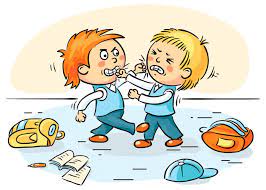 ÇOCUKLARDA GÖRÜLEN DAVRANIŞ BOZUKLUKLARISaldırganlıkHiperaktivite bozukluklarıKekemelik Parmak emmeTırnak yeme İçe Kapanıklık-Anti sosyal davranışlarYalan söyleme Enüresis alt ıslatmaEnkoprasis dışkı kaçırmaÇalmaTiklerKarşıt Olma-Karşı Gelme BozukluğuDavranış Sorunları Olan Çocukların Özellikleriİnsanlara ve hayvanlara karşı acımasız davranabilirlerKuralları sık sık bozarak çevreye –dolaylı olarak kendine de– zarar verici davranışlarda bulunurlarSorunların şiddeti hafiften ağıra doğru gidebilir.Sinirli davranışları fazladır.Pervasız/umursamazca hareket ederler.Dikkatsizdirler. Utangaç, korkak, ürkek, endişeli olurlar.Kendi kendine güvenmez, fikirlerini değersiz görür, aşağılık duygusu vardır.Neşesiz ve yalnız olurlar. Devamlı gerilim içindedirler.AİLEYE ÖNERİLEREĞER ÇOCUĞUNUZUN DAVRANIŞ VE UYUM PROBLEMİ YAŞAMASINI İSTEMİYORSANIZ LÜTFEN DİKKATLE OKUYUN VE UYGULAYIN!!!Temel ihtiyaçların doyurulması:Biyolojik ihtiyaçlar; beslenme, barınma, giyinme, nefes alma, boşaltım, dinlenme asgari düzeyde doyurulması gerekir.Psikolojik temel ihtiyaçlar; sevmek- sevilmek, öğrenme ihtiyacı, korku- endişe ve güvensizlikten korunma ihtiyacı, başarılı olma ihtiyacı, kendisine saygı duyulma ihtiyacı.Sosyal temel ihtiyaçlar; arkadaşlık kurma, bir gruba ait olma, statü, prestij sahibi olma, bağımsızlık ihtiyacıÇocuğunuzun gelişim dönemlerinin özelliklerini çok iyi bilin.0-6 yaşın çocuğunuzun en önemli dönemi olduğunu asla unutmayın. Tüm davranış bozukluklarının temeli bu dönemde atılır. Bu nedenle bu dönemdeki tutumlarınıza dikkat edin.Kaldırabileceğinden fazla sorumluluk yüklemeyin. Ama dönemine uygun sorumluluk vermeyi de ihmal etmeyin. Kendisine güvenildiğini, önem verildiğini ve işe yaradığını hissettirmelisiniz.Çocuğunuza sadece ders çalışmak için değil, eğlence ve sohbet içinde zaman ayırın.Çocuklarınız sizin dediğinizi değil yaptığınızı yapar. Bu nedenle çocuğunuza iyi model olun.Çocuğun önünde asla yıkıcı tartışmalar yapmayın. Taraf tutmasını istemeyin ve beklemeyin. Sorun anne-baba arasındaysa bunu çocuğunuza mal etmeyin. Olumsuz duygularınızı çocuğunuza yöneltmeyin.Çocuğunuzun olur olmaz bütün isteklerini yerine getirmek çocukta telafisi zor uyumsuzluklara ve bozukluklara yol açabilir. Bu nedenle kurallı, kararlı ve tutarlı olun.Sorunu gidermek için, çocuğunuzu asla küçük düşürücü, aşağılayıcı ve suçlayıcı tavırlar sergilemeyin. Bazı aileler sorunu gidermek için çeşitli ceza yöntemlerine, hatta şiddete bile başvurmaktadırlar. Örneğin; Küfreden çocuğun ağzına biber sürmek, altını ıslatan çocuğu bunu başkalarına söylemekle tehdit etmek gibi. Oysa bu tip tutumlar sadece sorunu arttırır.Bazı aileler, sorunu kendi haline bırakıp geçmesini beklerler. Oysa uyum ve davranış bozuklukları kendiliğinden geçmez. Bu nedenle sorunu önemseyin.Çocuğunuzu başkalarının yanında kesinlikle eleştirilmeyin ve kıyaslamayın!Çocuğunuzun olumlu özellikleri olduğunu ona anlatın ve bunları görmesine yardımcı olun.Çocuğunuza inanın ve güvenin. Ondan iyi şeyler beklerseniz, iyi şeyler görürsünüz.Onun size bir hediye olarak verildiğini asla ama asla unutmayın. Onu sevin ve bunu ona her zaman gösterin.Çocuğunuzda dikkatinizi çeken ve gelişim dönemine uygun olmayan davranışlar varsa mutlaka bir uzmana başvurun. Davranış bozukluklarında erken teşhis önemlidir. Bu nedenle dikkatli olunOKUL ÖNCESİ DÖNEMDE DAVRANIŞ SORUNLARIVELİ BROŞÜRÜ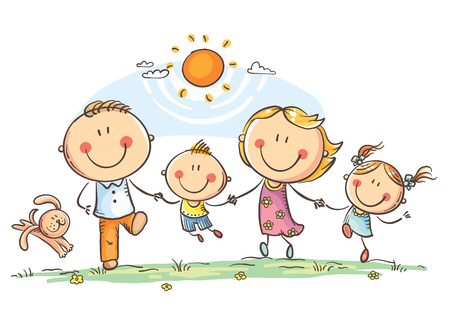 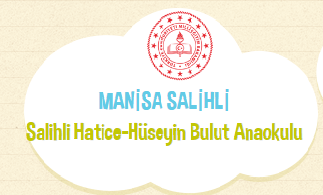  Pınar KandemirPsk.Dan ve Reh. ÖğrtAdres: Kurtuluş Mah. Şüheda Cad. No:237     Salihli/ Manisaİletişim:02367153457http://bulutanaokulu.meb.k12.tr